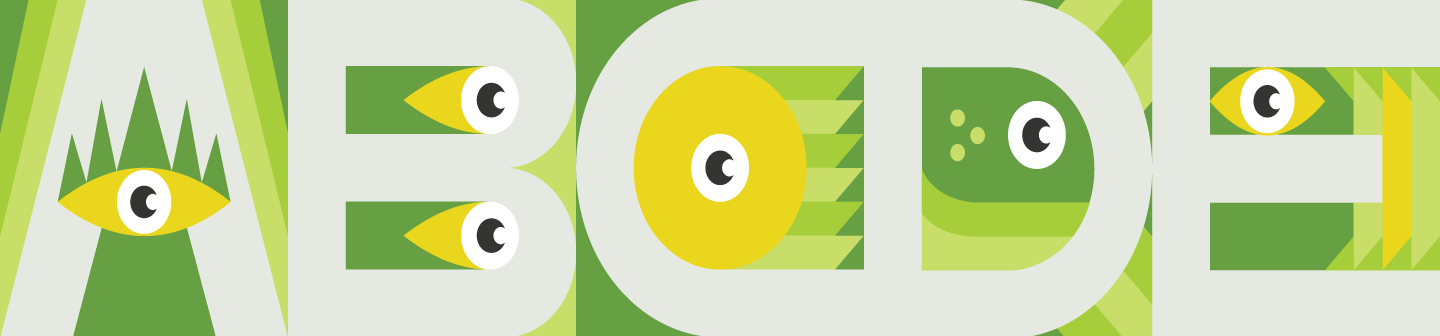 SPRÅKPLAN Villaveien naturbarnehage saImplementeringsplan for arbeidet med språkløyperNasjonalt senter for leseopplæring og leseforskning(Lesesenteret) og Nasjonalt senter for skriveopplæring (skrivesenteret) har utviklet språkloyper.no.Nettstedet er en del av strategien Språkløyper – nasjonal strategi for språk, lesing og skriving 2015-2019.Dette er en systematisk satsning, der det både blir satset på barnehagen og alle trinn i grunnskolen samt videregående skole. Andre satsningsområder i Villaveien:LekFriluftslivVi ønsker å integrere dette  satsningsområdet, som vi skal jobbe med fram til 2018, med de satsningsområdene vi allerede har i barnehagen. Satsningsområdet blir derfor:«Leseglede for alle, både ute og inne»KjernekomponenterKompetanseutviklingspakken har 3 kjernekomponenter fordelt på 10 økter.Hovedmål for hele barnehagen:Styrke personalets kompetanse og øke bevisstheten rundt det daglige arbeidet som gjøres med barnas språklæring.Siden vi har aldersinndelte avdelinger vil det bli ulike mål på de ulike avdelingene.Gruva: 17 barn i alderen 4 og 5 år.Disse skal ha fokus på høytlesing og hvordan de kan organisere dagen sin for å få dette inn i dagsrytmen som en aktivitet for ALLE, også når vi er på tur.Guttene velger ofte bort denne aktiviteten, dette skal personalet på Gruva jobbe for å få gjort noe med.Mål: Alle skal oppleve glede ved å lese bøker hver dagPersonalet skal få bevissthet rundt ulike måter å lese på og få erfaring rundt hvordan disse kan brukes som redskap i arbeidet med barnas språkBevissthet rundt det å bruke bøker og fortellinger når vi er på tur Tiltak: LesekrokSkape gode rutiner i hverdagen for bruk av bøker også på turBli bevisste på flere måter å lese bøker påValg av bøkerBygge opp spenning (førforståelse)Malmen: 12 barn i alderen 2-3 år.-Malmen skal jobbe med språkstimulering blant de eldste barna. Bakgrunnen for dette er at personalet bruker veldig mye tid på 2-åringene, mens de store barna (3-åringene) ofte kommer litt i andre rekke. -I den perioden der de minste sover skal Malmen to ganger i uka ha språkgrupper med 3-årsgruppa.-Barna er på forhånd observert og personalet vil vektlegge språkstimuleringen ut i fra hvert enkelt barns behov.-De skal også jobbe med munnmotorikk for to åringene.-De skal også jobbe med å gjenskape hukommelsesbilder gjennom fotografier av opplevelser barna har hatt.Tiltak:LesekrokSkape rom og tid for språkgrupper (prioriter)Lære opp de ansatte i bruk av språkspillMål:Ansatte skal få økt kunnskap om barnas språklæringAnsatte skal få bevissthet rundt viktigheten av språktrening Ansatte skal få kunnskap om metoder for språkstimuleringFastsette rutiner for bruk av bilder i språkarbeidetDagbruddet:  9 barn i alderen 1-2 år.Benevning av ord og følelserBruke språket i alle situasjoner sammen med barnaInntoningMål: Alle ansatte skal bli bevisste på hvordan de bruker språket i samhandling med små barnBruke pekebøkerBruke bilder av familien/kjente for å stimulere til bruk av språket Hovedansvarlige: Pedelederne på den enkelte avdeling.Pedlederne skal:Motivere og følge opp arbeidet på sin avdelingGi tilbakemelding til styrerVære en rollemodellOppdatere seg fagligLegge til rette det fysiske læringsmiljøet slik at barna kan bade i språk hver dagDelta på nettverk med andre barnehagerDelegere og skape utvikling i organisasjonenDen enkelte ansatte:Ansvarlig for å øke kompetansen på ulike tema som blir presentert på personalmøter/planleggingsdager og avdelingsmøter.Føre loggDelta aktiv i arbeidet med oppdragene Være positiv og motivertHvordan evaluere?Punkter til evaluering:Ansatte bruker bøker daglig, også når vi er på tur.Alle ansatte leser for og med barnBarn tar ofte initiativ til å bli lest forBarn som strever med språket blir fanget oppAnsatte er mere bevisste på hvordan de selv bruker språket i det dagligeStørre bevissthet rundt valg av bøkerSetter de ansatte i verk tiltak for barn med språklige utfordringer?Registrering av barns og voksnes aktivitet i leke periodeneObservasjon av språkPraksisfortellinger fra rollelekFøre logg.Ressurser: Ressurspersoner i kommunenUlike eksterne forelesereBokpakkeNettverkStyrers ansvarsområder:Lede prosjektetGi støtte og feedback til sine ansatteDelegere ansvar og bemanne prosjektgruppenSkape utvikling i organisasjonenHolde seg faglig oppdatert PrioritereVære rollemodellMotivereFølge og etterspørre arbeidetPlanarbeid, personalmøter/planleggingsdagerKartleggingsverktøy:Alle medTras ÅrshjulVåren 2017Høsten 2017SpråklæringUlike måter å lese påLesing for alleBarns språkutviklingSpråk og lesingSamtalen som arbeidsformÅ lese flere gangerÅ lese bilderKonkreter og ordforrådÅ lese tekst med gjentakende mønsterLeselystLesebloggForeldresamarbeidDatoHvaTemaHvem30.01.PedledermøteInfo om språkløyper og implementeringsplanPedlederne06.02.Legge fram forslag til språkplanSpråkløyperLenePedlederneFør 22.02.24.02.Implementeringplan legges frem for personaletPersonalmøte ?Planlegginsdag, fellesSpråkløyperLenePedlederne22.02.Personalmøte, 4 tBolk 1-3Lene29.03.PersonalmøteNettverk for pedledereBolk 4Alle26.04.PersonalmøteBolk 5Alle24.05.PersonalmøteBolk 6Alle21.06.PersonalmøteEvaluering AlleDatoHvaTemaHvemaugustPlanleggingsdagerSpråkseptemberPersonalmøteBolk 7oktoberPersonalmøteNettverk for styrer og pedledereBolk 8novemberPersonalmøte Bolk 9desemberPersonalmøte Bolk 10desemberPersonalmøteEvaluering